DrinksWord Search PuzzleИгра-поиск словдля учащихся 3-4 классов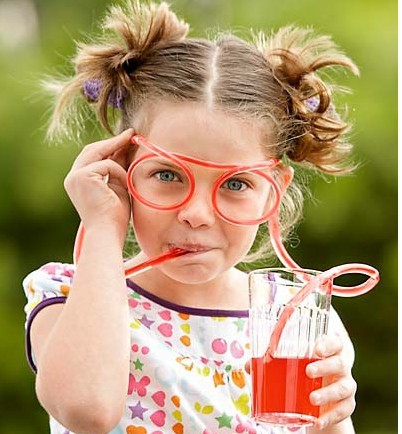 Ольга Михайловна Степановаучитель английского языкаМБОУ «Цивильская СОШ №2» Чувашской Республики2015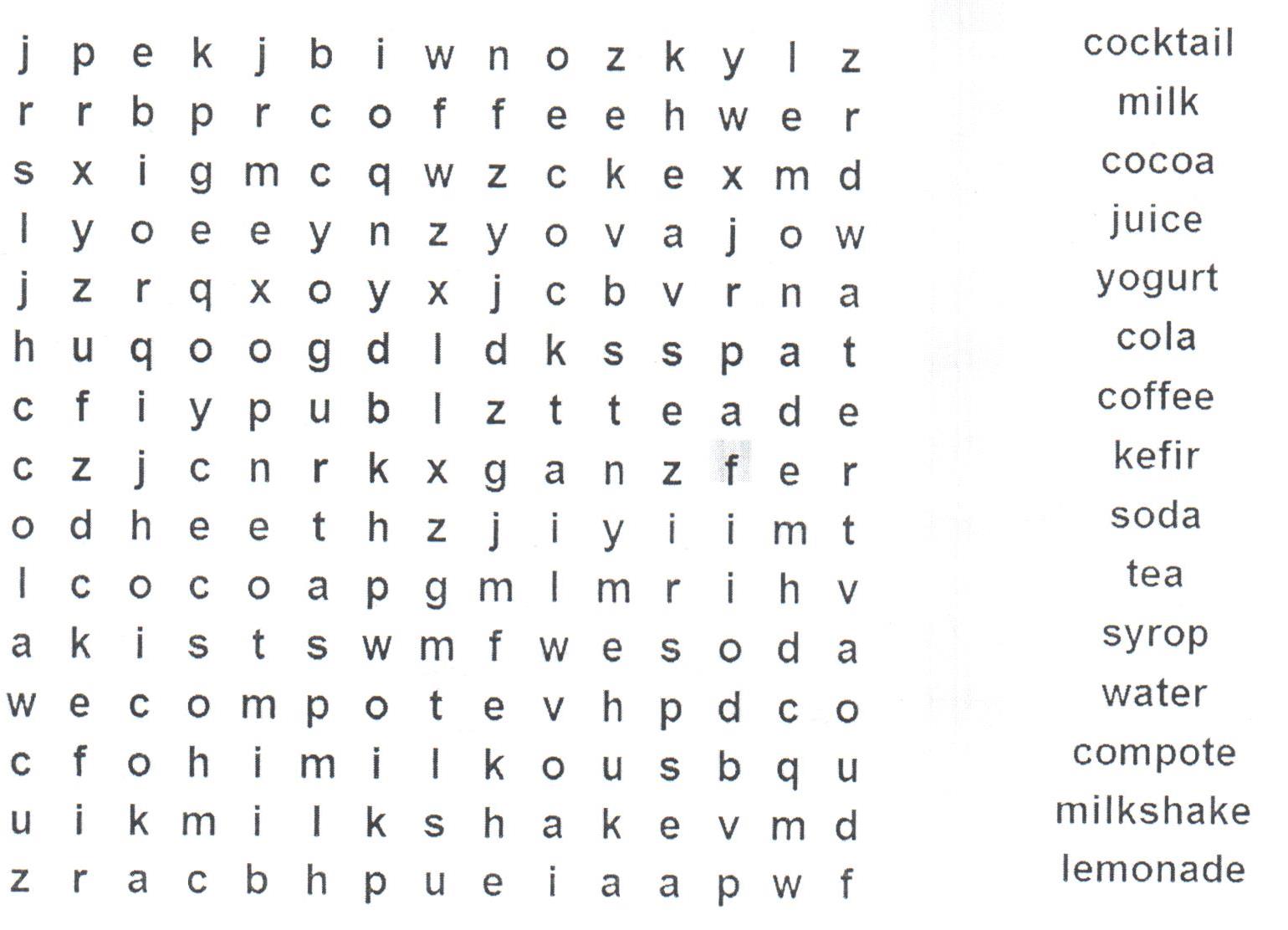 Key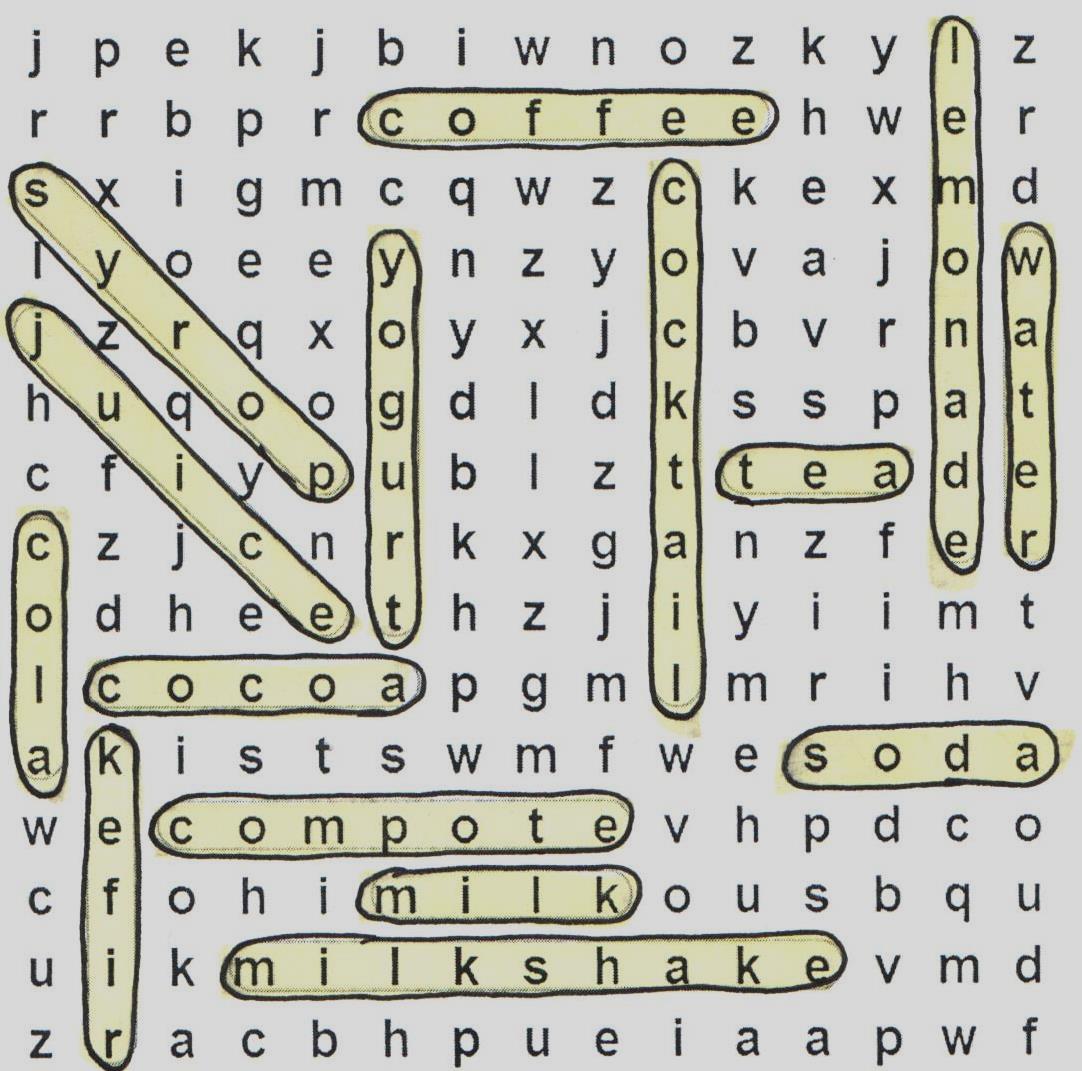 